№ п/пНаименование товараНаименование показателя, технического, функционального параметра, ед. изм. ПоказателяНаименование показателя, технического, функционального параметра, ед. изм. Показателя1ГоркаПримерный эскиз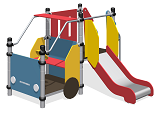 Игровой комплекс «Машина с горкой» предназначен для установки на территориях игровых зон, зон отдыха, в детских дошкольных учреждениях. Может эксплуатироваться круглогодично. Изделие представляет собой ролевой элемент в виде машины, предназначен для гармоничного развития детей от 3 до 6 лет.Игровой комплекс «Паровоз с горкой» соответствует требованиям современного дизайна, отвечает требованиям безопасности пользователя, заложенным в Европейских нормах и ГОСТах РФ. Изделия производятся в соответствии со стандартом ISO 9001-2015. Все применяемые материалы имеют гигиенические сертификаты и разрешены к применению при изготовлении продукции для детей.Игровой комплекс «Машина с горкой» должен состоять из двух площадок. Первая площадка выполнена в виде кабины, имеет сиденье и руль. Вторая площадка выполнена в виде кузова и располагается на высоте 650мм от уровня поверхности площадки. К ней присоединяются лестница и горка.Изделие должно иметь все необходимые для безопасного нахождения на игровом комплексе ограждения. Изделие должно сопровождаться паспортом, включающим информацию о предназначении, комплектации, указания по сборке, монтажные схемы, правила безопасной эксплуатации, рекомендации по обслуживанию. Металлические детали окрашены полимерной порошковой эмалью методом запекания в заводских условиях. Порошковая эмаль имеет высокую стойкость к климатическим условиям и эстетичный внешний вид. Деревянные детали должны быть тщательно отшлифованы, загрунтованы и окрашены краской «НОРДИКА» или эквивалентом на основе акрилата и покрыты лаком «ТЕКНОКОАТ» или эквивалентом. Покрытие создает сильную износостойкую поверхность.Выступающие крепежные элементы должны быть закрыты антивандальными декоративными заглушками из полиэтилена. Торцы труб должны быть закрыты пластиковыми заглушками. Все крепежные элементы должны быть оцинкованы.Монтаж комплекса производится путем бетонирования стоек в грунт на глубину от 400 до 600 мм.Игровой комплекс «Машина с горкой» предназначен для установки на территориях игровых зон, зон отдыха, в детских дошкольных учреждениях. Может эксплуатироваться круглогодично. Изделие представляет собой ролевой элемент в виде машины, предназначен для гармоничного развития детей от 3 до 6 лет.Игровой комплекс «Паровоз с горкой» соответствует требованиям современного дизайна, отвечает требованиям безопасности пользователя, заложенным в Европейских нормах и ГОСТах РФ. Изделия производятся в соответствии со стандартом ISO 9001-2015. Все применяемые материалы имеют гигиенические сертификаты и разрешены к применению при изготовлении продукции для детей.Игровой комплекс «Машина с горкой» должен состоять из двух площадок. Первая площадка выполнена в виде кабины, имеет сиденье и руль. Вторая площадка выполнена в виде кузова и располагается на высоте 650мм от уровня поверхности площадки. К ней присоединяются лестница и горка.Изделие должно иметь все необходимые для безопасного нахождения на игровом комплексе ограждения. Изделие должно сопровождаться паспортом, включающим информацию о предназначении, комплектации, указания по сборке, монтажные схемы, правила безопасной эксплуатации, рекомендации по обслуживанию. Металлические детали окрашены полимерной порошковой эмалью методом запекания в заводских условиях. Порошковая эмаль имеет высокую стойкость к климатическим условиям и эстетичный внешний вид. Деревянные детали должны быть тщательно отшлифованы, загрунтованы и окрашены краской «НОРДИКА» или эквивалентом на основе акрилата и покрыты лаком «ТЕКНОКОАТ» или эквивалентом. Покрытие создает сильную износостойкую поверхность.Выступающие крепежные элементы должны быть закрыты антивандальными декоративными заглушками из полиэтилена. Торцы труб должны быть закрыты пластиковыми заглушками. Все крепежные элементы должны быть оцинкованы.Монтаж комплекса производится путем бетонирования стоек в грунт на глубину от 400 до 600 мм.1ГоркаПримерный эскизВнешние размеры Внешние размеры 1ГоркаПримерный эскизВысота (мм) ± 20 мм14751ГоркаПримерный эскизДлина (мм) ± 20 мм22651ГоркаПримерный эскизШирина (мм) ± 20 мм20451ГоркаПримерный эскизКомплектацияКомплектация1ГоркаПримерный эскизГорка 650, шт.11ГоркаПримерный эскизПлощадка 900, шт. 21ГоркаПримерный эскизЛестница входная 650 мм , шт.11ГоркаПримерный эскизОграждение 900 горки, шт.11ГоркаПримерный эскизОграждение 900, шт.11ГоркаПримерный эскизОграждение с рулем, шт.11ГоркаПримерный эскизОграждение - крыша, шт.11ГоркаПримерный эскизОграждение с сидением11ГоркаПримерный эскизСтойка, шт.61ГоркаПримерный эскизГорка 650Горка 6501ГоркаПримерный эскизГорка должна состоять из следующих элементов:- связь – 6 шт.;- скат – 1 шт.;- плинтус – 2 шт.;- борт – 2 шт.;- опора – 2 шт.Скат горки должен быть изготовлен из единого листа нержавеющей стали толщиной одна целая пять десятых мм размерами не менее 495*1365 мм. В нижней части ската стальной лист должен быть подвернут с радиусом закругления не более 60 мм. На скате должны быть участки скольжения длиной не менее 595 мм и торможения длиной не менее 270 мм, радиус гиба между которыми должен быть не менее r=450 мм. Угол наклона участка скольжения должен составлять тридцать семь градусов. Габаритные размеры ската должны быть не менее 495*1050*590 мм. Для поддержания ската горки снизу присоединяется с помощью болтовых соединений опора, изготовленная из влагостойкой фанеры ФСФ толщиной не менее 9 мм, габаритные размеры опоры  1150*300 мм. Поверху скат горки должен укреплять плинтус, который должен присоединяться к борту горки болтовыми соединениями. Плинтус должен быть изготовлен из влагостойкой фанеры ФСФ толщиной не менее 9 мм длиной 1080 мм и высотой не менее 60 мм. В секторе участка скольжения горки для создания дополнительной жесткости конструкции к бортам горки должны быть укреплены шесть связей, изготовленные из металлического листа толщиной не менее 4 мм в виде скобы. Борта горки должны быть выполнены из влагостойкой фанеры ФСФ толщиной не менее 18 мм длиной 1300 мм и высотой не менее 190 мм.  Борта горки должны возвышаться над уровнем ската не менее, чем на 120 мм.Горка должна состоять из следующих элементов:- связь – 6 шт.;- скат – 1 шт.;- плинтус – 2 шт.;- борт – 2 шт.;- опора – 2 шт.Скат горки должен быть изготовлен из единого листа нержавеющей стали толщиной одна целая пять десятых мм размерами не менее 495*1365 мм. В нижней части ската стальной лист должен быть подвернут с радиусом закругления не более 60 мм. На скате должны быть участки скольжения длиной не менее 595 мм и торможения длиной не менее 270 мм, радиус гиба между которыми должен быть не менее r=450 мм. Угол наклона участка скольжения должен составлять тридцать семь градусов. Габаритные размеры ската должны быть не менее 495*1050*590 мм. Для поддержания ската горки снизу присоединяется с помощью болтовых соединений опора, изготовленная из влагостойкой фанеры ФСФ толщиной не менее 9 мм, габаритные размеры опоры  1150*300 мм. Поверху скат горки должен укреплять плинтус, который должен присоединяться к борту горки болтовыми соединениями. Плинтус должен быть изготовлен из влагостойкой фанеры ФСФ толщиной не менее 9 мм длиной 1080 мм и высотой не менее 60 мм. В секторе участка скольжения горки для создания дополнительной жесткости конструкции к бортам горки должны быть укреплены шесть связей, изготовленные из металлического листа толщиной не менее 4 мм в виде скобы. Борта горки должны быть выполнены из влагостойкой фанеры ФСФ толщиной не менее 18 мм длиной 1300 мм и высотой не менее 190 мм.  Борта горки должны возвышаться над уровнем ската не менее, чем на 120 мм.Площадка 900ммПлощадка 900ммПлощадка должна состоять из каркаса, настила и крепежных элементов. Настил должен быть выполнен из фанеры ФОФ с высокой водо- и износостойкостью, с антискользящим покрытием толщиной не менее 15 мм. Настил представляет собой квадрат 900*900 мм(+-10мм) с вырезанными по углам сегментами. Настил должен крепиться к каркасу посредством не менее восьми болтовых соединений. Размеры площадки должны быть не более 900*900 ммПлощадка должна состоять из каркаса, настила и крепежных элементов. Настил должен быть выполнен из фанеры ФОФ с высокой водо- и износостойкостью, с антискользящим покрытием толщиной не менее 15 мм. Настил представляет собой квадрат 900*900 мм(+-10мм) с вырезанными по углам сегментами. Настил должен крепиться к каркасу посредством не менее восьми болтовых соединений. Размеры площадки должны быть не более 900*900 ммОграждение 900 ммОграждение 900 ммОграждение устанавливается для безопасного нахождения детей на площадке и должно состоять из:- боковиныбоковина, изготовленная из фанеры ФСФ толщиной не менее 15 мм. Боковина должна иметь размеры 680*755 мм. В центре боковины должно быть выполнено вертикальное овальное отверстие размерами не менее 80*300мм с радиусом закругления сверху и снизу не менее 40 мм. Ограждение устанавливается для безопасного нахождения детей на площадке и должно состоять из:- боковиныбоковина, изготовленная из фанеры ФСФ толщиной не менее 15 мм. Боковина должна иметь размеры 680*755 мм. В центре боковины должно быть выполнено вертикальное овальное отверстие размерами не менее 80*300мм с радиусом закругления сверху и снизу не менее 40 мм. Лестница входная 650 ммЛестница входная 650 ммЛестница должна состоять из:- перила – 2 шт.- боковина – 2 шт.,- ступень – 2 шт.,- борт – 1 шт.Габариты лестницы должны быть 640*450*1410 мм (+-20мм). Перила лестницы должны быть изготовлены из металлической трубы длиной не менее 1500 мм диаметром не менее 32 с толщиной стенки не менее 2 мм. К перилам при помощи резьбовых соединений должны крепиться одноцветные боковины ромбовидной формы, изготовленные из влагостойкой фанеры толщиной не менее 18 мм. Ступени размерами не более 150*410 мм должны быть изготовлены из фанеры ФОФ с высокой водо- и износостойкостью, с антискользящим покрытием толщиной не менее 18 мм. Ступени должны крепиться к металлическим кронштейнам посредством резьбовых соединений. Кронштейны должны быть изготовлены из металлического листа толщиной не менее 2 мм, длина кронштейнов не менее  410 мм, ширина и высота не менее 110 мм. Кронштейны должны крепиться к боковинам лестницы  посредством резьбовых соединений. В целях безопасности, для исключения случаев застревания одежды и частей тела ребенка между площадкой и последней ступенью должен быть установлен вертикальный борт размерами не менее 65*410 мм, изготовленный из фанеры ФОФ с высокой водо- и износостойкостью, с антискользящим покрытием толщиной не менее 18 мм, закрывающий отверстие между ступенями.Лестница должна состоять из:- перила – 2 шт.- боковина – 2 шт.,- ступень – 2 шт.,- борт – 1 шт.Габариты лестницы должны быть 640*450*1410 мм (+-20мм). Перила лестницы должны быть изготовлены из металлической трубы длиной не менее 1500 мм диаметром не менее 32 с толщиной стенки не менее 2 мм. К перилам при помощи резьбовых соединений должны крепиться одноцветные боковины ромбовидной формы, изготовленные из влагостойкой фанеры толщиной не менее 18 мм. Ступени размерами не более 150*410 мм должны быть изготовлены из фанеры ФОФ с высокой водо- и износостойкостью, с антискользящим покрытием толщиной не менее 18 мм. Ступени должны крепиться к металлическим кронштейнам посредством резьбовых соединений. Кронштейны должны быть изготовлены из металлического листа толщиной не менее 2 мм, длина кронштейнов не менее  410 мм, ширина и высота не менее 110 мм. Кронштейны должны крепиться к боковинам лестницы  посредством резьбовых соединений. В целях безопасности, для исключения случаев застревания одежды и частей тела ребенка между площадкой и последней ступенью должен быть установлен вертикальный борт размерами не менее 65*410 мм, изготовленный из фанеры ФОФ с высокой водо- и износостойкостью, с антискользящим покрытием толщиной не менее 18 мм, закрывающий отверстие между ступенями.Ограждение 900 горкиОграждение 900 горкиОграждение предназначено для безопасного попадания детей на горку. Ограждение должно состоять из защитного горизонтального ограничителя и защитных боковых вертикальных экранов. Каркас ограждения должен состоять из поперечины (защитного ограничителя) длиной не менее 780 мм, изготовленной из металлической трубы размерами не менее 25*2,8 мм. С обеих сторон поперечины на расстоянии не более 13 мм от торцов должны быть расположены два сквозных отверстия диаметром 11 мм для последующего крепления посредством резьбового соединения отвода, изготовленного из металлического листа толщиной не менее 2,5 мм, с помощью которого происходит фиксация ограждения к стойке комплекса.  Отвод в виде двух стальных полуобойм, стягивается между собой болтами на необходимой высоте, чему способствуют канавки на стойке, расположенные через определенные промежутки. В нижней части поперечины должны быть приварены по периметру прилегания две планки длиной не менее 55 мм для последующего крепления экранов ограждения. Ограждение (защитные экраны) должно быть изготовлено из влагостойкой фанеры ФСФ толщиной не менее 15 мм. Между поперечиной и каркасом площадки посредством резьбовых соединений с обеих сторон площадки должны быть установлены вставки, к которым посредством угловых кронштейнов крепятся ограждения. Нижний край ограждения должен быть выполнен скошенным в соответствии с углом наклона горки и должен крепиться к бортовой конструкции горки. Габаритные размеры фанерного ограждения должны быть не менее 335*945 ммОграждение предназначено для безопасного попадания детей на горку. Ограждение должно состоять из защитного горизонтального ограничителя и защитных боковых вертикальных экранов. Каркас ограждения должен состоять из поперечины (защитного ограничителя) длиной не менее 780 мм, изготовленной из металлической трубы размерами не менее 25*2,8 мм. С обеих сторон поперечины на расстоянии не более 13 мм от торцов должны быть расположены два сквозных отверстия диаметром 11 мм для последующего крепления посредством резьбового соединения отвода, изготовленного из металлического листа толщиной не менее 2,5 мм, с помощью которого происходит фиксация ограждения к стойке комплекса.  Отвод в виде двух стальных полуобойм, стягивается между собой болтами на необходимой высоте, чему способствуют канавки на стойке, расположенные через определенные промежутки. В нижней части поперечины должны быть приварены по периметру прилегания две планки длиной не менее 55 мм для последующего крепления экранов ограждения. Ограждение (защитные экраны) должно быть изготовлено из влагостойкой фанеры ФСФ толщиной не менее 15 мм. Между поперечиной и каркасом площадки посредством резьбовых соединений с обеих сторон площадки должны быть установлены вставки, к которым посредством угловых кронштейнов крепятся ограждения. Нижний край ограждения должен быть выполнен скошенным в соответствии с углом наклона горки и должен крепиться к бортовой конструкции горки. Габаритные размеры фанерного ограждения должны быть не менее 335*945 ммСтойка, шт.Стойка, шт.Стойки комплекса должны быть изготовлены из стальной трубы диаметром не менее 76 мм с толщиной стенки не менее 2 мм, с кольцевыми канавками через каждые 150мм, для точной установки элементов комплекса по высоте. Канавки должны наносится методом холодного деформирования накатными роликами. Используются для фиксации обойм в виде двух стальных полухомутов, облитых пластиком, которые стягиваются между собой болтами. Стойки комплекса должны быть изготовлены из стальной трубы диаметром не менее 76 мм с толщиной стенки не менее 2 мм, с кольцевыми канавками через каждые 150мм, для точной установки элементов комплекса по высоте. Канавки должны наносится методом холодного деформирования накатными роликами. Используются для фиксации обойм в виде двух стальных полухомутов, облитых пластиком, которые стягиваются между собой болтами. Ограждение с рулемОграждение с рулемОграждение устанавливается между первой парой стоек микроавтобуса и представляет собой переднюю прямоугольную панель размерами не менее 815*590 мм, изготовленную  из влагостойкой фанеры толщиной не менее 15 мм, шлифованной, повышенной водостойкости (ФСФ), окрашенной высокоглянцевой отделочной краской на алкидной основе, стойкой ко внешнему и внутреннему воздействию; глянец краски составляет 85%. В верхних углах панели должны быть предусмотрены сквозные отверстия и вырезы в виде прямоугольников размерами 60*90мм для последующего крепления посредством резьбового соединения отвода, изготовленного из металлического листа толщиной не менее 2,5 мм, с помощью которого происходит фиксация ограждения к стойке комплекса. отвод в виде двух стальных полуобойм, стягивается между собой болтами на необходимой высоте, чему способствуют канавки на стойке, расположенные через определенные промежутки. К передней панели под углом должна крепиться прямоугольная панель с рулем размерами не менее 610*300 мм, изготовленная из влагостойкой фанеры ФСФ толщиной не менее 15 мм. С одной стороны панель должна быть закруглена по углам, радиус не менее r=50 мм. На расстоянии не менее 125 мм от бокового края панели должен быть прикреплен металлический руль. Руль должен быть изготовлен из металлической трубы диаметром не менее 21,3 мм толщиной не менее 2,8 мм, внутренний диаметр рулевого колеса должен быть не менее 235 мм, через центр рулевого колеса должна располагаться приваренная к рулевому колесу металлическая перемычка, посредством которой руль должен крепиться на фланец с осью, что должно обеспечивать его подвижность по вертикальной оси. Для обеспечения жесткости крепления между передней панелью и панелью с рулем с обеих сторон должны быть укреплены ребра жесткости треугольной формы высотой не менее 260 мм, изготовленные из влагостойкой фанеры ФСФ толщиной не менее 15 мм. С внешней стороны передней панели не расстоянии не менее 580 мм между центрами должны быть укреплены две круглые фары, изготовленные из влагостойкой фанеры ФСФ толщиной не менее 9 мм.Ограждение устанавливается между первой парой стоек микроавтобуса и представляет собой переднюю прямоугольную панель размерами не менее 815*590 мм, изготовленную  из влагостойкой фанеры толщиной не менее 15 мм, шлифованной, повышенной водостойкости (ФСФ), окрашенной высокоглянцевой отделочной краской на алкидной основе, стойкой ко внешнему и внутреннему воздействию; глянец краски составляет 85%. В верхних углах панели должны быть предусмотрены сквозные отверстия и вырезы в виде прямоугольников размерами 60*90мм для последующего крепления посредством резьбового соединения отвода, изготовленного из металлического листа толщиной не менее 2,5 мм, с помощью которого происходит фиксация ограждения к стойке комплекса. отвод в виде двух стальных полуобойм, стягивается между собой болтами на необходимой высоте, чему способствуют канавки на стойке, расположенные через определенные промежутки. К передней панели под углом должна крепиться прямоугольная панель с рулем размерами не менее 610*300 мм, изготовленная из влагостойкой фанеры ФСФ толщиной не менее 15 мм. С одной стороны панель должна быть закруглена по углам, радиус не менее r=50 мм. На расстоянии не менее 125 мм от бокового края панели должен быть прикреплен металлический руль. Руль должен быть изготовлен из металлической трубы диаметром не менее 21,3 мм толщиной не менее 2,8 мм, внутренний диаметр рулевого колеса должен быть не менее 235 мм, через центр рулевого колеса должна располагаться приваренная к рулевому колесу металлическая перемычка, посредством которой руль должен крепиться на фланец с осью, что должно обеспечивать его подвижность по вертикальной оси. Для обеспечения жесткости крепления между передней панелью и панелью с рулем с обеих сторон должны быть укреплены ребра жесткости треугольной формы высотой не менее 260 мм, изготовленные из влагостойкой фанеры ФСФ толщиной не менее 15 мм. С внешней стороны передней панели не расстоянии не менее 580 мм между центрами должны быть укреплены две круглые фары, изготовленные из влагостойкой фанеры ФСФ толщиной не менее 9 мм.Ограждение с сидениемОграждение с сидениемОграждение должно состоять из вертикальной спинки, сидения, двух боковин. В нижней части боковин должны быть закреплены по одному колесу диаметром не менее 390 мм, не более 400 мм. Колеса, сидение, спинка, боковины должны быть изготовлены из влагостойкой фанеры ФСФ толщиной не менее 15 мм. Прямоугольная спинка должна иметь размеры не менее 700*740 мм. Сидение должно быть размерами не менее 245*875 мм и крепиться к спинке при помощи кронштейнов 35*35. Боковины прямоугольной формы должны быть размерами не менее 230*740 мм. В верхнем углу боковины должен быть предусмотрен вырез в виде прямоугольников размерами 60*90мм для последующего крепления боковины посредством резьбового соединения к отводу, изготовленному из металлического листа толщиной не менее 2,5 мм, с помощью которого происходит фиксация ограждения к стойке комплекса. отвод в виде двух стальных полуобойм, стягивается между собой болтами на необходимой высоте, чему способствуют канавки на стойке, расположенные через определенные промежутки.Ограждение должно состоять из вертикальной спинки, сидения, двух боковин. В нижней части боковин должны быть закреплены по одному колесу диаметром не менее 390 мм, не более 400 мм. Колеса, сидение, спинка, боковины должны быть изготовлены из влагостойкой фанеры ФСФ толщиной не менее 15 мм. Прямоугольная спинка должна иметь размеры не менее 700*740 мм. Сидение должно быть размерами не менее 245*875 мм и крепиться к спинке при помощи кронштейнов 35*35. Боковины прямоугольной формы должны быть размерами не менее 230*740 мм. В верхнем углу боковины должен быть предусмотрен вырез в виде прямоугольников размерами 60*90мм для последующего крепления боковины посредством резьбового соединения к отводу, изготовленному из металлического листа толщиной не менее 2,5 мм, с помощью которого происходит фиксация ограждения к стойке комплекса. отвод в виде двух стальных полуобойм, стягивается между собой болтами на необходимой высоте, чему способствуют канавки на стойке, расположенные через определенные промежутки.Ограждение - крышаОграждение - крышаОграждение должно быть установлено между первой и второй парой стоек микроавтобуса посредством резьбового соединения отвода, изготовленного из металлического листа толщиной не менее 2,5 мм, с помощью которого происходит фиксация ограждения к стойке комплекса. отвод в виде двух стальных полуобойм, стягивается между собой болтами на необходимой высоте, чему способствуют канавки на стойке, расположенные через определенные промежутки. Ограждение состоит из  двух кронштейнов и крыши. Кронштейны должны быть изготовлены из гнутой металлической трубы длиной не менее 1080 мм диаметром не менее 33,5 мм с толщиной стенки не менее 2,8 мм, с двумя  нижним и верхним горизонтальными участками, расстояние между которыми должно быть не менее 450 мм между осями.  Габаритные размера кронштейнов не менее 780*480 мм. Между верхними горизонтальными участками кронштейнов должна быть закреплена прямоугольная крыша размерами не менее 950*300 мм, изготовленная из влагостойкой фанеры ФСФ толщиной не менее 15 мм.Ограждение должно быть установлено между первой и второй парой стоек микроавтобуса посредством резьбового соединения отвода, изготовленного из металлического листа толщиной не менее 2,5 мм, с помощью которого происходит фиксация ограждения к стойке комплекса. отвод в виде двух стальных полуобойм, стягивается между собой болтами на необходимой высоте, чему способствуют канавки на стойке, расположенные через определенные промежутки. Ограждение состоит из  двух кронштейнов и крыши. Кронштейны должны быть изготовлены из гнутой металлической трубы длиной не менее 1080 мм диаметром не менее 33,5 мм с толщиной стенки не менее 2,8 мм, с двумя  нижним и верхним горизонтальными участками, расстояние между которыми должно быть не менее 450 мм между осями.  Габаритные размера кронштейнов не менее 780*480 мм. Между верхними горизонтальными участками кронштейнов должна быть закреплена прямоугольная крыша размерами не менее 950*300 мм, изготовленная из влагостойкой фанеры ФСФ толщиной не менее 15 мм.